ΕΝΤΥΠΟ ΟΙΚΟΝΟΜΙΚΗΣ ΠΡΟΣΦΟΡΑΣ ΟΙΚΟΝΟΜΙΚΗ ΠΡΟΣΦΟΡΑΟ κατωτέρω υπογράφων, δηλώνω υπεύθυνα ότι : α) Το έντυπο οικονομικής προσφοράς μας, είναι αυτό που συντάχθηκε από την Αναθέτουσα Αρχή, χωρίς καμία τροποποίηση. β) Η προσφορά αυτή ισχύει για ενενήντα ημέρες (90)   από την υποβολή στο Δήμο. γ) Οι αναγραφόμενες τιμές θα παραμείνουν αμετάβλητες ως την ολοκλήρωση της σύμβασης. δ) Λάβαμε γνώση των προδιαγραφών των προς υλοποίηση προμηθειών τις οποίες αποδεχόμαστε χωρίς επιφύλαξη. ε) Η καθαρή αξία συμπεριλαμβάνει τις νόμιμες κρατήσεις (ΠΛΗΝ ΦΠΑ που βαρύνει το Δήμο), δαπάνες μεταφοράς κλπ. ως τη λειτουργική απόδοση στο χρήστη. …………………………, ………/..……/2020                                                                   Ο νόμιμος εκπρόσωπος(ΠΡΟΣΟΧΗ : Ευανάγνωστα σφραγίδα επιχείρησης, ονοματεπώνυμο & υπογραφή εκπροσώπου)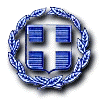 EΛΛΗΝΙΚΗ ΔΗΜΟΚΡΑΤΙΑΝΟΜΟΣ ΛΑΚΩΝΙΑΣΔΗΜΟΣ ΣΠΑΡΤΗΣΔ/ΝΣΗ ΟΙΚ. ΥΠΗΡΕΣΙΩΝΤΜΗΜΑ ΠΡΟΜΗΘΕΙΩΝ & ΕΡΓΑΣΙΩΝΠΡΟΜΗΘΕΙΑ ΕΡΓΑΛΕΙΩΝ ΚΑΙ ΛΟΙΠΩΝ ΥΛΙΚΩΝ ΓΙΑ ΤΗΝ ΔΙΑΧΕΙΡΙΣΗ ΑΔΕΣΠΟΤΩΝ ΖΩΩΝ ΣΥΝΤΡΟΦΙΑΣ 2020 CPV: 39300000-5Αρ. Μελέτης 5/2020ΕΠΩΝΥΜΙΑ Α.Φ.Μ. ΕΔΡΑ ΣΤΟΙΧΕΙΑ ΕΠΙΚΟΙΝΩΝΙΑΣ (τηλέφωνο, FAX & e-mail ΣΤΟΙΧΕΙΑ ΕΠΙΚΟΙΝΩΝΙΑΣ (τηλέφωνο, FAX & e-mail α/αΕίδος ΠρομήθειαςΜονάδα μέτρησηςΠοσότηταΤιμή  μονάδος χωρίς ΦΠΑ 24%Συνολική τιμή  (αξία) ανά είδος ΦΠΑ 24%1ΠΙΑΤΑΚΙ-ΜΕΤΑΛΛΙΚΟ ΜΠΩΛ τροφής σκύλου ΑΝΟΞΕΙΔΩΤΟτεμάχια402ΤΑΪΣΤΡΑ ΣΚΥΛΟΥτεμάχια53ΠΟΤΙΣΤΡΑ ΣΚΥΛΟΥ ΚΑΜΑΡΑ Ατεμάχια14Ρόδα Καροτσιού (μεταφορικού) με συμπαγές λάστιχοτεμάχια25ΤΣΟΥΓΚΡΑΝΑ ΜΕ ΚΟΝΤΑΡΙτεμάχια16ΤΣΑΠΑ ΛΑΣΠΗΣ ΜΕ ΚΟΝΤΑΡΙτεμάχια17ΦΑΡΑΣΙ ΦΑΡΔΥ ΜΕ ΚΟΝΤΑΡΙτεμάχια48ΑΛΥΣΙΔΑ  50κιλά109ΑΛΥΣΙΔΑ  60κιλά1010ΛΟΥΚΕΤΑ ΑΣΦΑΛΕΙΑΣ 60τεμάχια311ΚΡΙΚΟΙ ΑΣΦ.  ΧΡΩΜΕ 50τεμάχια2012ΚΡΙΚΟΙ ΑΣΦ.  ΧΡΩΜΕ 60τεμάχια2013ΚΡΙΚΟΙ ΑΣΦ.  ΧΡΩΜΕ 70τεμάχια1514ΣΥΡΜΑ ΓΑΛΒΑΝ. Ν.12-16 ΟΥΓΙΑκιλά3015ΓΑΝΤΙΑ ΜΙΑΣ ΧΡΗΣΗΣ ‘large’Κουτί100άδα516ΓΑΝΤΙΑ ΝΙΤΡΙΛΙΟΥζεύγη417ΣΚΟΥΠΑ ΜΕΤΑΛΛΙΚΗ ΓΙΑ ΓΚΑΖΟΝτεμάχια418ΣΚΟΥΠΑ-ΒΟΥΡΤΣΑ ΣΥΡΜΑΤΕΝΙΑ με κοντάριτεμάχια419ΚΟΥΒΑΣ ΜΕΤΑΛΛΙΚΟΣ γαλβανιζέ, 12ΛΤτεμάχια5020ΠΛΕΓΜΑ ΡΟΛΟ ΠΕΡΙΦΡΑΞΗΣ ΓΑΛΒΑΝ.ΠΟΝΤΑΡΙΣΤΟ (6Χ10cm) υψ.1,50m, πάχος2,2mmρολά 20μ1521ΔΙΧΤΥ ΣΚΙΑΣΗΣ ΠΛΑΣΤΙΚΟ G125 ΠΛΑΤΟΥΣ 4 Μ.Χ50Τετραγωνικά μέτρα m2120022ΛΑΣΤΙΧΟ ΥΔΡΟΝΕΦΩΣΗΣ Φ32 με μπλέ ρίγαμέτρα1023ΜΠΕΚΑΚΙΑ υδρονέφωσης τετραπλάτεμάχια3024ΑΣΒΕΣΤΗΣ ΣΚΟΝΗκιλά2.00025Σίτα συρμάτινη αλουμινίουτ.μ.5026ΦΤΥΑΡΙ με κοντάριτεμ.127‘ΠΙΑΤΟ ΓΛΑΣΤΡΑΣ’ ΣΤΡΟΓΓΥΛΟ ΜΕΓΑΛΟ, διαμέτρου 41 cmτεμ.3028ΝΑΥΤΙΚΟ ΚΛΕΙΔΙ 6ΜΜτεμ.6029ΣΤΡΙΦΤΑΡΙ 6ΜΜτεμ.2030 Περιλαίμια διπλού ιμάντα  40 CMτεμ.1031 Περιλαίμια διπλού ιμάντα  57CMτεμ.4032 Περιλαίμια διπλού ιμάντα  60CMτεμ.4033Περιλαίμια διπλού ιμάντα 70CMτεμ.1534Γάντια ειδικά - προστατευτικά σύλληψης αδέσποτων σκύλωνζεύγος135Κλωβός μεταφοράς ζώου, διαστάσεων  περίπου  118Χ77Χ84 cm, μεταλλικός σκελετός, κατασκευή κλωβού με μεταλλικό πλέγμα, και άνοιγμα-πόρτα.τεμ.1ΣΥΝΟΛΟ καθ. αξίαςΣΥΝΟΛΟ καθ. αξίαςΣΥΝΟΛΟ καθ. αξίαςΣΥΝΟΛΟ καθ. αξίαςΣΥΝΟΛΟ καθ. αξίαςΦΠΑ 24%ΦΠΑ 24%ΦΠΑ 24%ΦΠΑ 24%ΦΠΑ 24%ΓΕΝΙΚΟ ΣΥΝΟΛΟΓΕΝΙΚΟ ΣΥΝΟΛΟΓΕΝΙΚΟ ΣΥΝΟΛΟΓΕΝΙΚΟ ΣΥΝΟΛΟΓΕΝΙΚΟ ΣΥΝΟΛΟ